	1. KUŽELKÁŘSKÁ LIGA DOROSTU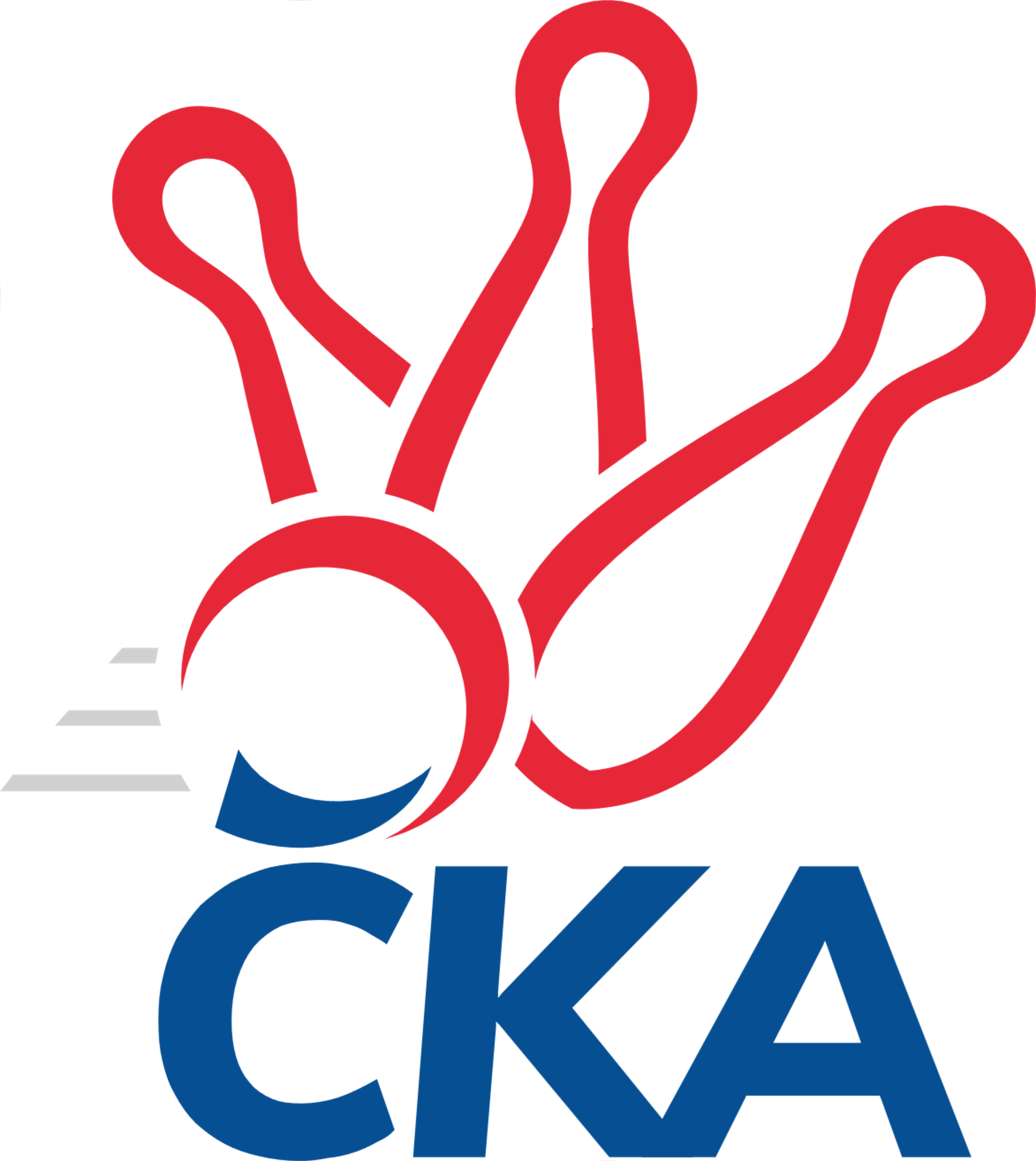 Č. 10aRočník 2021/2022	6.3.20221.KLD D 2021/2022Dohrávka 7. kolaSouhrnný přehled výsledků:
Dohrávka z 7.kola
TJ Valašské Meziříčí	- KC Zlín	0:2	1635:1635		6.3.Tabulka družstev:	1.	KK Zábřeh	10	9	0	1	18 : 2 	 	 1604	18	2.	KC Zlín	10	6	0	4	12 : 8 	 	 1563	12	3.	TJ Sokol Luhačovice	10	6	0	4	12 : 8 	 	 1548	12	4.	KK Orel Ivančice	10	5	0	5	10 : 10 	 	 1526	10	5.	TJ Valašské Meziříčí	10	4	0	6	8 : 12 	 	 1545	8	6.	TJ Sokol Vracov	10	0	0	10	0 : 20 	 	 1431	0Podrobné výsledky kola:	 TJ Valašské Meziříčí	1635	0:2	1635	KC Zlín	Veronika Ovšáková	133 	 133 	 147 	130	543 	  	 558 	 139	147 	 125	147	Natálie Trochtová	Jan Kučák	118 	 132 	 134 	143	527 	  	 563 	 138	146 	 146	133	Filip Vrzala	Nikola Tobolová	137 	 151 	 137 	126	551 	  	 514 	 141	110 	 125	138	Karolina Toncarová	Jiří Hrabovský	131 	 134 	 148 	128	541 	  	 496 	 134	110 	 144	108	Adriana Svobodovározhodčí: Jaroslav ZajíčekNejlepší výkon utkání: 563 - Filip VrzalaPořadí jednotlivců:	jméno hráče	družstvo	celkem	plné	dorážka	chyby	poměr kuž.	Maximum	1.	Adam Mísař 	KK Zábřeh	545.08	366.8	178.2	4.8	5/6	(600)	2.	Tomáš Ondráček 	KK Zábřeh	543.58	362.4	181.2	6.3	6/6	(582)	3.	Nikola Tobolová 	TJ Valašské Meziříčí	540.73	359.2	181.5	3.7	6/6	(592)	4.	Jan Lahuta 	TJ Sokol Luhačovice	540.13	369.7	170.4	6.5	6/6	(558)	5.	Jan Svoboda 	KK Orel Ivančice	538.83	357.0	181.8	5.1	6/6	(587)	6.	Filip Vrzala 	KC Zlín	534.88	358.1	176.8	7.0	6/6	(567)	7.	Martin Vološčuk 	KK Zábřeh	519.28	355.7	163.6	6.7	5/6	(554)	8.	Michal Šmýd 	TJ Sokol Vracov	517.67	357.0	160.7	10.1	6/6	(564)	9.	Michal Petráš 	TJ Sokol Luhačovice	509.80	353.0	156.8	8.5	6/6	(540)	10.	Natálie Trochtová 	KC Zlín	509.77	352.2	157.6	8.8	6/6	(558)	11.	Adriana Svobodová 	KC Zlín	509.60	348.1	161.5	6.8	6/6	(576)	12.	Vojtěch Šmarda 	KK Orel Ivančice	506.97	349.7	157.3	9.7	6/6	(554)	13.	Jan Kučák 	TJ Valašské Meziříčí	505.17	346.7	158.5	10.3	6/6	(545)	14.	Libor Krejčí 	KK Zábřeh	501.33	339.1	162.2	8.3	6/6	(546)	15.	Veronika Ovšáková 	TJ Valašské Meziříčí	498.60	342.5	156.1	7.9	6/6	(555)	16.	Jakub Lahuta 	TJ Sokol Luhačovice	497.57	343.5	154.0	9.3	6/6	(524)	17.	Karolína Fabíková 	KK Orel Ivančice	491.00	346.6	144.4	10.8	5/6	(520)	18.	Tomáš Vavro 	KC Zlín	478.38	342.8	135.6	10.1	4/6	(519)	19.	Petr Bábík 	TJ Sokol Vracov	452.07	325.3	126.7	14.8	6/6	(507)	20.	Leoš Kudělka 	TJ Sokol Vracov	450.00	325.5	124.5	18.8	6/6	(496)	21.	Martina Lekešová 	TJ Sokol Luhačovice	428.20	311.1	117.2	19.3	4/6	(501)		Jiří Hrabovský 	TJ Valašské Meziříčí	541.00	370.0	171.0	12.0	1/6	(541)		Erik Košťiál 	KK Zábřeh	478.00	342.5	135.5	12.5	2/6	(490)		Karolina Toncarová 	KC Zlín	473.33	323.7	149.7	11.0	3/6	(514)		Jan Pípal 	KK Orel Ivančice	469.50	334.5	135.0	14.0	1/6	(473)		Adam Eliáš 	KK Orel Ivančice	464.00	328.7	135.3	13.0	1/6	(510)		Michaela Škarecká 	TJ Sokol Vracov	461.00	327.0	134.0	15.5	2/6	(463)		Tomáš Hanáček 	KC Zlín	458.00	324.0	134.0	19.0	1/6	(458)		Štěpán Maša 	KK Orel Ivančice	453.25	339.0	114.3	19.3	2/6	(471)		Ondřej Šipl 	KK Orel Ivančice	428.75	313.0	115.8	15.5	2/6	(451)		 		9.00	0.0	9.0	117.0	1/0	(9)Sportovně technické informace:Starty náhradníků:registrační číslo	jméno a příjmení 	datum startu 	družstvo	číslo startu26665	Karolina Toncarová	06.03.2022	KC Zlín	3x
Hráči dopsaní na soupisku:registrační číslo	jméno a příjmení 	datum startu 	družstvo	